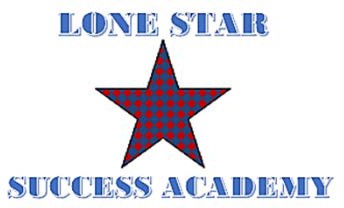 Lone Star Success Academy Meeting Agenda/NoticeThursday December 18, 202010:30am (CST)********************************************To join the meeting************************************************Telephone:Dial: US:  1-669-900-6833  Meeting ID:  432-952-9991#Notice is hereby given that on the 15th day of November 2020, the School Board of Lake Granbury Academy Charter School will hold a regular board meeting at 10:30 a.m. at the Lake Granbury Youth Service Program Administration Office, 1300 Crossland Rd, Granbury, TX. The subjects to be discussed, considered, or upon which any formal action may be taken are as listed below. Please note that the sequence of items given in the posting is only approximate and that the order of individual items may be adjusted as necessary.Call to Order and Establish QuorumWelcome and Recognition of Special Guests:  Action ItemsConsider Board approval of Board Minutes for the Meeting held on November 19, 2020 Consider Board approval of the education retention pay Reports/Discussion Items                                  Superintendent and School Report: COVID-19 UpdateFingerprinting certification of compliance update Program Updates Staffing Recruitment plans School closure Holiday plans for studentLone Star Success Academy website:http://lonestarsuccessacademy.com/Finance Report and Discussion Adjournment:  Tracy Bennett-Joseph, M.Ed. Lake Granbury Academy Charter School Superintendent 